FORMULAIRE D’INSCRIPTION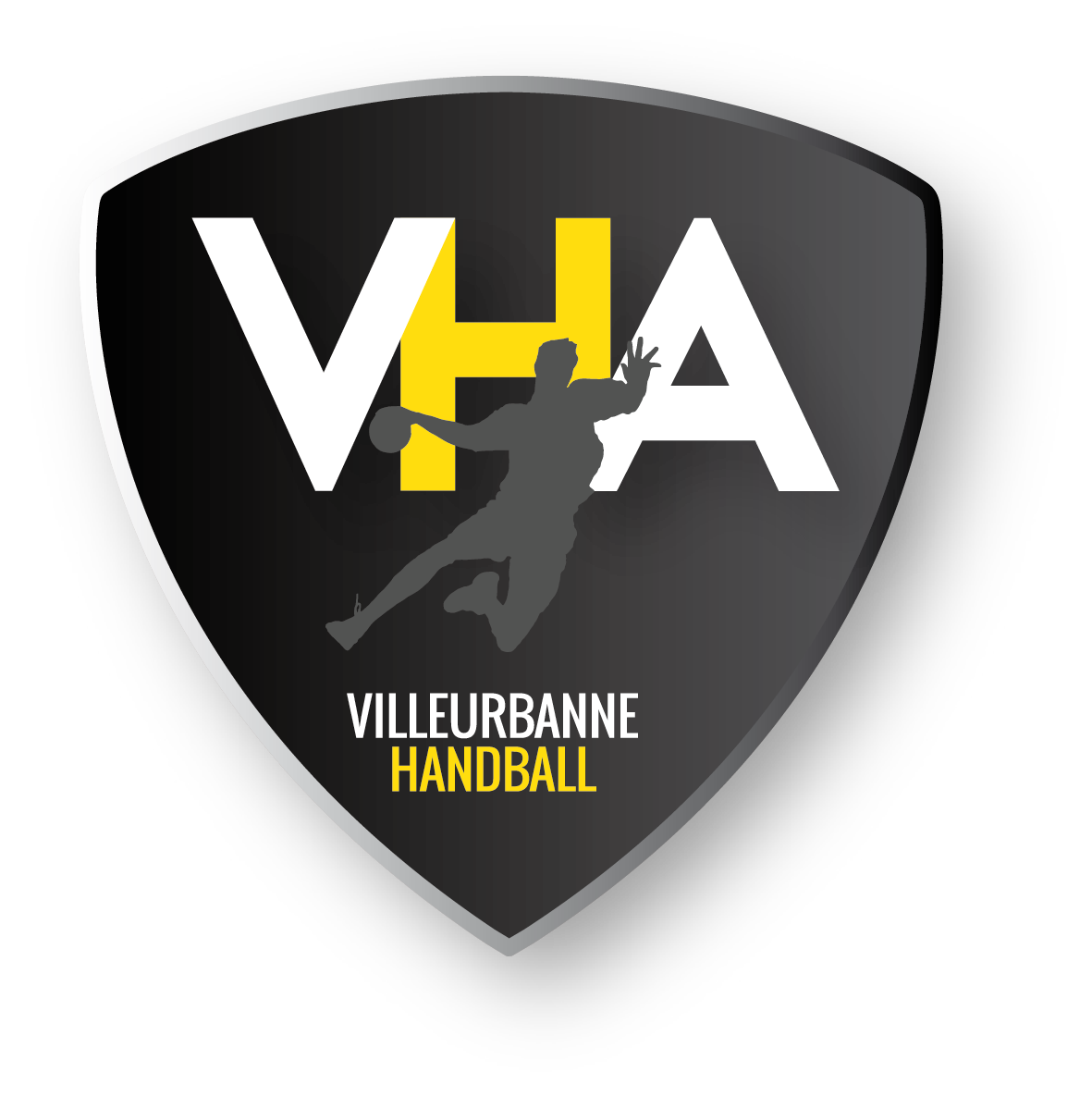 CAMP DE HAND 2021Inscription jusqu’au :29 OCTOBRE 2020120€ pour les licenciés FFHBJOUEURNOM : PRENOM :LICENCIES VHA (oui/non) : CATEGORIE DE JEU : ALLERGIES/REGIME SPECIAL : RESPONSABLE À JOINDRE SI BESOINNOM : PRENOM : TÉLÉPHONE : REGLEMENT SEMAINE : MONTANT :ESPECES :CHEQUES :